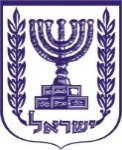 תוכן ענייניםטיוטת צו	2א. שם הצו המוצע	2ב. מטרת הצו המוצע והצורך בו	2ג. להלן נוסח טיוטת הצו המוצע:	2טיוטת צו תעריף המכס והפטורים ומס קנייה על טובין (הוראת שעה מס'...), התשפ"ב-2022	3הוראת שעה	3דברי הסבר	6טיוטת צושם הצו המוצעצו תעריף המכס והפטורים ומס קנייה על טובין (הוראת שעה מס'), התשפ"ב-2022מטרת הצו המוצע והצורך בו בצו זה מוצע לקבוע שורה של הוראות שעה בתחום החקלאות, אשר מטרתן למנוע מחסור בענפים שהאספקה המקומית שלהם לעיתים לא עונה על הביקוש. הוראות שעה דומות היו קיימות בשנת 2021, והכל כפי שיפורט בדברי ההסבר.מוצע כי הוראות השעה יהיו בתוקף עד סוף 2022. עם זאת יצוין כי בימים אלה מתבצעת על ידי גורמי המקצוע במשרד האוצר ומשרד החקלאות עבודת מטה לבחינת חיוב מוצרי חקלאות במכס. בהתאם לכך, יתכנו שינויים בתעריף המכס החל על טובין הכלולים בצו זה, במהלך חודשים הקרובים.מוצע כי המכסות יחולקו בהתאם לתנאי הגידול המקומי.להלן נוסח טיוטת הצו המוצע: טיוטת צו מטעם משרד האוצר: טיוטת צו תעריף המכס והפטורים ומס קנייה על טובין (הוראת שעה מס'...), התשפ"ב-2022___ ב________ התש_______ (___ ב________ ____20) (חמ 3-1906-ת1)__________________אביגדור ליברמןשר האוצרדברי הסברבצו זה מוצע לקבוע שורה של הוראות שעה בתחום החקלאות, אשר מטרתן למנוע מחסור בענפים שהאספקה המקומית שלהם לעיתים לא עונה על הביקוש. הוראות שעה דומות היו קיימות בשנת 2021, והכל כפי שיפורט בטבלה שלהלן.מוצע כי הוראות השעה יהיו בתוקף עד סוף 2022. עם זאת יצוין כי בימים אלה מתבצעת על ידי גורמי המקצוע במשרד האוצר ומשרד החקלאות עבודת מטה לבחינת חיוב מוצרי חקלאות במכס. בהתאם לכך, יתכנו שינויים בתעריף המכס החל על טובין הכלולים בצו זה, במהלך חודשים הקרובים.מוצע כי המכסות יחולקו בהתאם לתנאי הגידול המקומי. הצו בתיאום עם משרד החקלאות ופיתוח הכפר. צפוי הפסד הכנסות זניח כתוצאה מקידומו של צו זה. בתוקף סמכותי לפי סעיפים 3 ו-5  לפקודת תעריף המכס והפטורים, 1937, לפי סעיף 1 לחוק מסי מכס ובלו (שינוי התעריף), התש"ט-1949, ולפי סעיף 3 לחוק מס קנייה (טובין ושירותים), התשי"ב-1952, אני מצווה לאמור:בתוקף סמכותי לפי סעיפים 3 ו-5  לפקודת תעריף המכס והפטורים, 1937, לפי סעיף 1 לחוק מסי מכס ובלו (שינוי התעריף), התש"ט-1949, ולפי סעיף 3 לחוק מס קנייה (טובין ושירותים), התשי"ב-1952, אני מצווה לאמור:בתוקף סמכותי לפי סעיפים 3 ו-5  לפקודת תעריף המכס והפטורים, 1937, לפי סעיף 1 לחוק מסי מכס ובלו (שינוי התעריף), התש"ט-1949, ולפי סעיף 3 לחוק מס קנייה (טובין ושירותים), התשי"ב-1952, אני מצווה לאמור:בתוקף סמכותי לפי סעיפים 3 ו-5  לפקודת תעריף המכס והפטורים, 1937, לפי סעיף 1 לחוק מסי מכס ובלו (שינוי התעריף), התש"ט-1949, ולפי סעיף 3 לחוק מס קנייה (טובין ושירותים), התשי"ב-1952, אני מצווה לאמור:הוראת שעהעל אף האמור בצו תעריף המכס והפטורים ומס קנייה על טובין, התשע"ז-2017 (להלן- הצו העיקרי), בתקופה שמיום כ"ח בטבת התשפ"ב (1 בינואר 2022) עד יום ז' בטבת התשפ"ג (31 בדצמבר 2022) יראו כאילו-  על אף האמור בצו תעריף המכס והפטורים ומס קנייה על טובין, התשע"ז-2017 (להלן- הצו העיקרי), בתקופה שמיום כ"ח בטבת התשפ"ב (1 בינואר 2022) עד יום ז' בטבת התשפ"ג (31 בדצמבר 2022) יראו כאילו-  על אף האמור בצו תעריף המכס והפטורים ומס קנייה על טובין, התשע"ז-2017 (להלן- הצו העיקרי), בתקופה שמיום כ"ח בטבת התשפ"ב (1 בינואר 2022) עד יום ז' בטבת התשפ"ג (31 בדצמבר 2022) יראו כאילו-  על אף האמור בצו תעריף המכס והפטורים ומס קנייה על טובין, התשע"ז-2017 (להלן- הצו העיקרי), בתקופה שמיום כ"ח בטבת התשפ"ב (1 בינואר 2022) עד יום ז' בטבת התשפ"ג (31 בדצמבר 2022) יראו כאילו-  בתוספת הראשונה לצו העיקרי-בתוספת הראשונה לצו העיקרי-בתוספת הראשונה לצו העיקרי-בפרט 04.08, בפרטי משנה 110000 ו-190000, בטור ב', בסופו בא "(W.T.O.)";בפרט 04.08, בפרטי משנה 110000 ו-190000, בטור ב', בסופו בא "(W.T.O.)";בפרט 04.09, בסעיף 009000, בטור ב', בסופו בא "(W.T.O.)";בפרט 04.09, בסעיף 009000, בטור ב', בסופו בא "(W.T.O.)";בפרט 07.06, בסעיף 904000, בטור ב', בסופו בא "(W.T.O.)";בפרט 07.06, בסעיף 904000, בטור ב', בסופו בא "(W.T.O.)";בפרט 08.02, בסעיף 119000, בטור ב', בסופם בא "(W.T.O.)";בפרט 08.02, בסעיף 119000, בטור ב', בסופם בא "(W.T.O.)";בפרט 12.02, בסעיף 429000, בטור ב', בסופו בא "(W.T.O.)";בפרט 12.02, בסעיף 429000, בטור ב', בסופו בא "(W.T.O.)";בפרט 20.05, אחרי סעיף 996000 בא:בפרט 20.08, בסעיף 119000, בסופו בא "(W.T.O.)"; בפרט 20.09, בסעיפים 113000, 114000 ו-121000, בטור ב', בסופם בא "(W.T.O.)";בתוספת השלישית לצו העיקרי-בתוספת השלישית לצו העיקרי-במקום השורות בטבלה המתייחסות לפרטים 04.07.210000, 04.07.290000 ו-04.07.900000 בא:במקום השורה בטבלה המתייחסת לפרט 04.09.003000 בא:"טור א'טור ב'טור ג'טור ד'פרט המכסכמות במכסה (טון)שיעור המכס הנקובהערות04.09.003000500פטורבהתאם לתנאי הגידול המקומי04.09.009000160פטורבהתאם לתנאי הגידול המקומי";אחרי פרט 07.03.100000 בא:במקום השורה בטבלה המתייחסת לפרט 07.13.200000 בא:במקום השורה בטבלה המתייחסת לפרט 08.02.129000 בא:"טור א'טור ב'טור ג'טור ד'פרט המכסכמות במכסה (טון)שיעור המכס הנקובהערות08.02.1290001,700פטורבהתאם לתנאי הגידול המקומי ";אחרי פרט 10.01.990000 בא:אחרי פרט 20.05.809000 בא:אחרי פרט 20.09.290000 בא:פרט מכססוג טוביןמצב קבעמכסה בהוראת שעה 2021המכסה המוצעת04.07.21000004.07.29000004.07.900000ביציםמכסה של 150,000,000 יחידותמכסה של 450,000,000 יחידותמכסה של 1,000,000,000 יחידות04.08.11000004.08.190000חלמוני ביצים ללא מכסהמכסה של 30 טוןמכסה של 30 טון04.09.003000דבש באריזות גדולותקיימת מכסה אולם שלא נעשה בה שימושמכסה של 500 טוןמכסה של 500 טון04.09.009000דבש באריזות קטנותללא מכסהמכסה של 160 טוןמכסה של 160 טון07.06.904000סלקללא מכסהללא מכסהמכסה של 1,000 טון08.02.119000שקדים בקליפהללא מכסהמכסה של 150 טוןמכסה של 150 טון08.02.129000שקדים מקולפיםיש מכסה של 150 טוןמכסה של 1,700 טוןמכסה של 1,700 טון12.02.42900020.08.119000אגוזי אדמהללא מכסהמכסה של 1,800 טוןמכסה של 1,800 טון20.05.997000פלפל חריף באריזות העולות על 50 ק"גללא מכסהמכסה של 400 טוןמכסה של 400 טון20.09.11300020.09.11400020.09.121000מיץ תפוזיםללא מכסהמכסה של 7,000 טוןמכסה של 7,000 טון